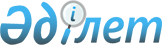 Об окладах по персональным званиям таможенных органов Министерства финансов Республики Казахстан
					
			Утративший силу
			
			
		
					Постановление Кабинета Министров Республики Казахстан от 7 октября 1994 г. N 1129. Утратило силу постановлением Правительства РК от 7 июля 2006 года N 646



 




      Сноска. Постановление Кабинета Министров Республики Казахстан от 7 октября 1994 г. N 1129 утратило силу постановлением Правительства РК от 7 июля 2006 года N 


 646 


.





 



      В соответствии с Законом Республики Казахстан от 14 июля 1994 г. "Об уточненном республиканском бюджете на 1994 год" Кабинет Министров Республики Казахстан постановляет: 



      Установить с 1 июля 1994 г. в пределах ассигнований, выделенных из бюджета, оклады по персональным званиям работников таможенных органов Министерства финансов Республики Казахстан согласно приложению. 



Премьер-министр Республики Казахстан 




                                           Приложение

                                  к постановлению Кабинета Министров

                                         Республики Казахстан

                                  от 7 октября 1994 г. N 1129




 



                               Оклады 

         по персональным званиям работников таможенных органов

              Министерства финансов Республики Казахстан

                                                      (в тенге)

--------------------------------------------------------------------

          Персональные звания          ! Оклад по персональному

                                       !        званию

--------------------------------------------------------------------

Действительный государственный

советник таможенной службы                         760

Государственный советник таможенной

службы I ранга                                     700

Государственный советник таможенной

службы II ранга                                    650

Государственный советник таможенной

службы III ранга                                   590

Советник таможенной службы I ранга                 540

Советник таможенной службы II ранга                500

Советник таможенной службы III ранга               470

Инспектор таможенной службы I ранга                430

Инспектор таможенной службы II ранга               400

Инспектор таможенной службы III ранга              360

					© 2012. РГП на ПХВ «Институт законодательства и правовой информации Республики Казахстан» Министерства юстиции Республики Казахстан
				